2011年第95号关于公布《特种设备作业人员作业种类与项目》目录的公告按照《国家质量监督检验检疫总局关于修改<特种设备作业人员监督管理办法>的决定》(质检总局令第140号)，国家质检总局修订了《特种设备作业人员作业种类与项目》目录，现予公布，自2011年7月1日起施行。特此公告。附件：特种设备作业人员作业种类与项目                  二〇一一年六月三十日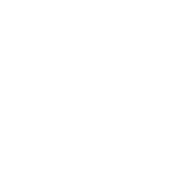 附件：特种设备作业人员作业种类与项目   注：1. 特种设备焊接作业（金属焊接操作和非金属焊接操作）人员代号按照《特种设备焊接操作人员考核细则》的规定执行。      2. 表中A1、A2、A6、A7、G6、R3、D2、D3、S1、S2、S3、S4、Y1、F1、F2项目和金属焊接操作项目中的长输管道、非金属焊接操作项目的考试机构由总局指定，其它项目的考试机构由省局指定。序号种类作业项目项目代号    01特种设备相关管理特种设备安全管理负责人A101特种设备相关管理特种设备质量管理负责人A201特种设备相关管理锅炉压力容器压力管道安全管理A301特种设备相关管理电梯安全管理A401特种设备相关管理起重机械安全管理A501特种设备相关管理客运索道安全管理A601特种设备相关管理大型游乐设施安全管理A701特种设备相关管理场(厂)内专用机动车辆安全管理A802锅炉作业一级锅炉司炉G102锅炉作业二级锅炉司炉G202锅炉作业三级锅炉司炉G302锅炉作业一级锅炉水质处理G402锅炉作业二级锅炉水质处理G502锅炉作业锅炉能效作业G603压力容器作业固定式压力容器操作R103压力容器作业移动式压力容器充装R2氧舱维护保养R304气瓶作业永久气体气瓶充装P104气瓶作业液化气体气瓶充装P204气瓶作业溶解乙炔气瓶充装P304气瓶作业液化石油气瓶充装P404气瓶作业车用气瓶充装P505压力管道作业压力管道巡检维护D105压力管道作业带压封堵D205压力管道作业带压密封D306电梯作业电梯机械安装维修T106电梯作业电梯电气安装维修T206电梯作业电梯司机T307起重机械作业起重机械机械安装维修Q107起重机械作业起重机械电气安装维修Q207起重机械作业起重机械指挥Q307起重机械作业桥门式起重机司机Q407起重机械作业塔式起重机司机Q507起重机械作业门座式起重机司机Q607起重机械作业缆索式起重机司机Q707起重机械作业流动式起重机司机Q807起重机械作业升降机司机Q9机械式停车设备司机Q1008客运索道作业客运索道安装S108客运索道作业客运索道维修S208客运索道作业客运索道司机S308客运索道作业客运索道编索S409大型游乐设施作业大型游乐设施安装Y109大型游乐设施作业大型游乐设施维修Y209大型游乐设施作业大型游乐设施操作Y309大型游乐设施作业水上游乐设施操作与维修Y410场(厂)内专用机动车辆作业车辆维修N110场(厂)内专用机动车辆作业叉车司机N210场(厂)内专用机动车辆作业搬运车牵引车推顶车司机N310场(厂)内专用机动车辆作业内燃观光车司机N410场(厂)内专用机动车辆作业蓄电池观光车司机N511安全附件维修作业安全阀校验F111安全附件维修作业安全阀维修F212特种设备焊接作业金属焊接操作（注）12特种设备焊接作业非金属焊接操作（注）